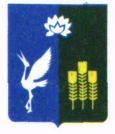 АДМИНИСТРАЦИЯ ПРОХОРСКОГО СЕЛЬСКОГО ПОСЕЛЕНИЯСПАССКОГО МУНИЦИПАЛЬНОГО РАЙОНАПРИМОРСКОГО КРАЯ РАСПОРЯЖЕНИЕ 15 ноября 2018 года                             с. Прохоры                                              № 39-раО порядке завершения операций по исполнению бюджета Прохорского сельского поселения в 2018 годуВ соответствии со статьей 242 Бюджетного кодекса Российской Федерации, с целью завершения операций по исполнению бюджета Прохорского сельского поселения в 2018 году, на основании Положения о бюджетном устройстве и бюджетном процессе в Прохорском сельском поселении, утвержденным решением муниципального комитета Прохорского сельского поселения от 12.09.2014 № 75, администрации Прохорского сельского поселения:Утвердить прилагаемый Порядок завершения операций по исполнению бюджета Прохорского сельского поселения в 2018 году (далее – Порядок)Главному распорядителю, распорядителю, получателю средств бюджета Прохорского сельского поселения и главному администратору источников финансирования дефицита бюджета Прохорского сельского поселения обеспечить исполнение настоящего распоряжения.Контроль за исполнением настоящего распоряжения оставляю за собой.Глава администрацииПрохорского сельского поселения				Кобзарь В.В.Порядок завершения операций по исполнению бюджетаПрохорского сельского поселения в 2018 году.1. В соответствии со статьей 242 Бюджетного кодекса Российской Федерации операции по исполнению бюджета Прохорского сельского поселения (далее – бюджет поселения) завершаются 29 декабря 2018 года.2. Главным распорядителям, распорядителям, получателям средств бюджета Прохорского сельского поселения, главным администраторам источников финансирования дефицита бюджета Прохорского сельского поселения принять действенные меры по результативному, адресному и целевому использованию выделенных в их распоряжение бюджетных средств, а также обеспечить возврат не использованных бюджетных средств на единый счет бюджета Прохорского сельского поселения. 3. Бюджетные ассигнования, лимиты бюджетных обязательств и предельные объемы финансирования 2018 года прекращают свое действие 29 декабря 2018 года. 4. Администрация Прохорского сельского поселения для завершения операций финансового года осуществляет перечисление средств, согласно распоряжений, с лицевых счетов главных распорядителей, получателей средств бюджета поселения на распорядительный счет бюджета поселения до 29 декабря 2018 года. 5. Главные распорядители, получатели средств бюджета поселения осуществляют до 27 декабря 2018 года принятие денежных обязательств по осуществлению расходов и платежей (заключение с поставщиками (исполнителями, подрядчиками) договоров (контрактов) на поставку товаров, выполнение работ, оказание услуг, подлежащих оплате за счет средств бюджета поселения на 2018 год).6. Главные распорядители средств (распорядители средств), главные администраторы доходов (администраторы доходов) бюджета поселения до 27 декабря 2018 года предоставляют ходатайство о перечислении остатков целевых средств федерального и краевого бюджетов на распорядительный счет Прохорского сельского поселения, с указанием кодов функциональной и экономической классификации расходов бюджетов Российской Федерации в соответствии с целевым назначением ранее выделенного финансирования.7. Главные распорядители формируют документы на распределение средств бюджета поселения и предоставляют их в Отдел № 10 Управления Федерального казначейства по Приморскому краю (далее - ОФК) не позднее 29 декабря 2018 года.8. Оплата санкционированных бюджетных обязательств производится в пределах остатка средств на едином счете Прохорского сельского поселения до последнего рабочего дня 2018 года включительно.9. Остаток средств на едином счете бюджета поселения подлежит учету в качестве остатка средств на начало 2019 финансового года.Утвержденраспоряжением администрации Прохорского сельского поселения от 15 ноября 2018 г. № 39-ра